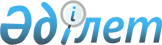 Об утверждении Положения республиканского государственного учреждения "Комитет по делам строительства и жилищно-коммунального хозяйства Министерства по инвестициям и развитию Республики Казахстан"
					
			Утративший силу
			
			
		
					Приказ Министра по инвестициям и развитию Республики Казахстан от 2 марта 2017 года № 128. Утратил силу приказом Министра индустрии и инфраструктурного развития Республики Казахстан от 30 января 2019 года № 55.
      Сноска. Утратил силу приказом Министра индустрии и инфраструктурного развития РК от 30.01.2019 № 55.
      В соответствии с постановлением Правительства Республики Казахстан от 19 сентября 2014 года № 995 "Некоторые вопросы Министерства по инвестициям и развитию Республики Казахстан", ПРИКАЗЫВАЮ:
      1. Утвердить Положение республиканского государственного учреждения "Комитет по делам строительства и жилищно-коммунального хозяйства Министерства по инвестициям и развитию Республики Казахстан" согласно приложению к настоящему приказу.
      2. Признать утратившим силу приказ исполняющего обязанности Министра национальной экономики Республики Казахстан от 2 июня 2016 года № 234 "Об утверждении Положения о Комитете по делам строительства и жилищно-коммунального хозяйства Министерства национальной экономики Республики Казахстан" (опубликованный в информационно-правовой системе "Әділет" 17 июня 2016 года).
      3. Комитету по делам строительства и жилищно-коммунального хозяйства Министерства по инвестициям и развитию Республики Казахстан обеспечить:
      1) направление в течение пяти рабочих дней копии настоящего приказа в Министерство юстиции Республики Казахстан;
      2) в течение десяти календарных дней со дня утверждения настоящего приказа направление его копии в печатном и электронном виде на официальное опубликование в периодических печатных изданиях и в Республиканское государственное предприятие на праве хозяйственного ведения "Республиканский центр правовой информации Министерства юстиции Республики Казахстан" для размещения в Эталонном контрольном банке нормативных правовых актов Республики Казахстан;
      3) размещение настоящего приказа на интернет-ресурсе Министерства по инвестициям и развитию Республики Казахстан;
      4) в течение десяти рабочих дней после утверждения настоящего приказа представление в Юридический департамент Министерства по инвестициям и развитию Республики Казахстан сведений об исполнении мероприятий, предусмотренных подпунктами 1), 2) и 3 настоящего пункта.
      4. Контроль за исполнением настоящего приказа возложить на курирующего вице-министра по инвестициям и развитию Республики Казахстан.
      5. Настоящий приказ вводится в действие со дня его подписания. Положение
республиканского государственного учреждения "Комитет по делам строительства и жилищно-коммунального хозяйства Министерства по инвестициям и развитию Республики Казахстан" 1. Общие положения
      1. Республиканское государственное учреждение "Комитет по делам строительства и жилищно-коммунального хозяйства Министерства по инвестициям и развитию Республики Казахстан" (далее – Комитет) является ведомством Министерства по инвестициям и развитию Республики Казахстан (далее – Министерство), осуществляющим в пределах компетенции, в соответствии с законодательством Республики Казахстан контрольные и реализационные функции в сфере архитектурной, градостроительной и строительной деятельности, жилищных отношений, коммунального хозяйства и обращения с коммунальными отходами (за исключением твердых бытовых отходов), государственного регулирования в области водоснабжения и водоотведения, теплоснабжения (кроме теплоэлектроцентралей и котельных, осуществляющих производство тепловой энергии в зоне централизованного теплоснабжения) в пределах населенных пунктов.
      2. Комитет осуществляет свою деятельность в соответствии с Конституцией и законами Республики Казахстан, актами Президента Республики Казахстан и Правительства Республики Казахстан, иными нормативными правовыми актами и настоящим Положением.
      3. Комитет является юридическим лицом в организационно-правовой форме государственного учреждения, имеет печати и штампы со своим наименованием на государственном языке, бланки установленного образца, а также в соответствии с законодательством счета в органах Казначейства.
      4. Комитет вступает в гражданско-правовые отношения от собственного имени.
      5. Комитет выступает стороной гражданско-правовых отношений от имени государства, если он уполномочен на это в соответствии с законодательством Республики Казахстан.
      6. Структура и штатная численность Комитета утверждается Ответственным секретарем Министерства по инвестициям и развитию Республики Казахстан.
      7. Полное наименование Комитета:
      на государственном языке – "Қазақстан Республикасы Инвестициялар және даму министрлігінің Құрылыс және тұрғын үй-коммуналдық шаруашылық істері комитеті" республикалық мемлекеттік мекемесі;
      на русском языке – Республиканское государственное учреждение "Комитет по делам строительства и жилищно-коммунального хозяйства Министерства по инвестициям и развитию Республики Казахстан".
      8. Местонахождение Комитета: 010000, город Астана, район Есиль, проспект Мангилик Ел, здание 8, "Дом Министерств", 10 подъезд.
      9. Настоящее Положение является учредительным документом Комитета.
      10. Финансирование деятельности Комитета осуществляется за счет средств республиканского бюджета.
      11. Комитет не вступает в договорные отношения с субъектами предпринимательства на предмет выполнения обязанностей, являющихся функциями Комитета.
      В случае предоставления Комитету прав по осуществлению деятельности, приносящей доходы, то доходы, полученные от такой деятельности, направляются в доход республиканского бюджета. 2. Основные задачи, функции, права и обязанности Комитета
      12. Задача:
      реализация государственной политики в области архитектурной, градостроительной и строительной деятельности, жилищных отношений, коммунального хозяйства и обращения с коммунальными отходами (за исключением твердых бытовых отходов), водоснабжения и водоотведения, теплоснабжения (кроме теплоэлектроцентралей и котельных, осуществляющих производство тепловой энергии в зоне централизованного теплоснабжения) в пределах населенных пунктов, а также в сфере долевого участия в жилищном строительстве.
      Функции:
      1) осуществление контроля и надзора за деятельностью местных исполнительных органов по делам архитектуры, градостроительства, строительства и государственного архитектурно-строительного контроля в части соответствующего выполнения функций, возложенных на них законодательством Республики Казахстан;
      2) посещение объекта с целью установления соответствующего выполнения местными исполнительными органами по делам архитектуры, градостроительства, строительства и государственного архитектурно-строительного контроля функций, возложенных на них законодательством Республики Казахстан;
      3) ведение мониторинга строящихся (реконструируемых, расширяемых, модернизируемых, капитально ремонтируемых) объектов на территории Республики Казахстан;
      4) аккредитация юридических лиц, осуществляющих технический надзор и техническое обследование по объектам первого и второго уровней ответственности;
      5) ведение реестра аккредитованных организаций, осуществляющих инжиниринговые услуги по техническому надзору и экспертные работы по техническому обследованию надежности и устойчивости зданий и сооружений на технически и технологически сложных объектах первого и второго уровней ответственности;
      6) применение установленных Кодексом Республики Казахстан об административных правонарушениях административных мер воздействия к нарушителям архитектурно-градостроительной дисциплины в пределах компетенции;
      7) выдача предписаний и применение установленных Кодексом Республики Казахстан об административных правонарушениях административных мер воздействия к местным исполнительным органам по делам архитектуры, градостроительства, строительства и государственного архитектурно-строительного контроля;
      8) принятие решений о применении к нарушителям предусмотренных законодательных мер в связи с допущенными нарушениями и отклонениями от норм законодательства, государственных нормативных требований, условий и ограничений, установленных в сфере архитектурной, градостроительной и строительной деятельности;
      9) проведение аттестации государственных строительных инспекторов;
      10) ведение реестра лицензий и аттестатов в сфере архитектурной, градостроительной и строительной деятельности;
      11) аккредитация юридических лиц, претендующих на проведение комплексной вневедомственной экспертизы проектов строительства объектов;
      12) аккредитация негосударственных аттестационных центров по аттестации инженерно-технических работников, участвующих в процессе проектирования и строительства;
      13) ведение реестра аккредитованных экспертных организаций;
      14) ведение реестра аккредитованных негосударственных аттестационных центров по аттестации инженерно-технических работников, участвующих в процессе проектирования и строительства;
      15) ведение реестра аттестованных инженерно-технических работников, участвующих в процессе проектирования и строительства;
      16) ведение реестра аккредитованных организаций по управлению проектами в области архитектуры, градостроительства и строительства;
      17) ведение реестра аттестованных экспертов, осуществляющих экспертные работы и инжиниринговые услуги в сфере архитектурной, градостроительной и строительной деятельности;
      18) разработка единых квалификационных требований, предъявляемых для осуществления лицензируемой архитектурной, градостроительной и строительной деятельности;
      19) ведение реестра саморегулируемых организаций в соответствующей сфере (отрасли);
      20) нормативно-техническое и методологическое обеспечение деятельности субъектов архитектурной, градостроительной и строительной деятельности, а также государственного предприятия, осуществляющего ведение государственного градостроительного кадастра;
      21) внесение предложений по разработке новых и пересмотру действующих нормативно-технических документов в области проектирования; 
      22) сотрудничество с общественными объединениями и организациями по вопросам проектирования и ценообразования в строительстве;
      23) организация разработки и утверждение типовой проектной документации; 
      24) рассмотрение, согласование и подготовка к утверждению предпроектной и проектной (проектно-сметной) документации в рамках своей компетенции; 
      25) осуществление руководства государственной экспертизой проектов;
      26) формирование и ведение перечня типовых проектов и типовых проектных решений, зданий и сооружений;
      27) разработка и утверждение нормативных документов по ценообразованию в строительстве и сметным нормам; 
      28) обновление действующих сметно-нормативных документов путем анализа вводимых новых технологий в строительстве;
      29) мониторинг текущего состояния сметно-нормативной базы, текущих цен на строительные ресурсы и утверждение сборников текущих цен в рамках ценообразования;
      30) организация научных исследований по ценообразованию и экономике в сфере строительства объектов за счет государственных инвестиций и средств субъектов квазигосударственного сектора;
      31) формирование Единого государственного электронного банка предпроектной и проектной (проектно-сметной) документации на строительство объектов, финансируемых за счет государственных инвестиций и средств субъектов квазигосударственного сектора;
      32) формирование, ведение и систематическое обновление Единого государственного реестра новых технологий в строительстве;
      33) формирование и ведение перечня технологий производства работ;
      34) формирование и ведение перечня нормативных документов по ценообразованию в строительстве;
      35) обновление сметно-нормативной базы на основе мониторинга, обработки и анализа текущих цен на строительные материалы, изделия, оборудование;
      36) разработка, утверждение и введение в действие технологических карт;
      37) обеспечение разработки и утверждения предпроектной и (или) проектной (проектно-сметной) документации типовых многоквартирных домов с учетом термомодернизации;
      38) организация проведения комплексной градостроительной экспертизы проектов генеральных планов городов республиканского значения, столицы, городов областного значения с расчетной численностью населения свыше ста тысяч жителей, иной градостроительной документации, утверждаемой Правительством Республики Казахстан; 
      39) создание государственного градостроительного кадастра и контроль за его ведением;
      40) разработка и согласование межрегиональных схем территориального развития;
      41) проведение мероприятий по обеспечению рационального использования территорий и природных ресурсов при градостроительном освоении территорий, имеющих государственное и межрегиональное значение;
      42) участие в разработке предложений и реализации государственной политики в области науки и научно-технической деятельности, координация работы по проведению научных исследований в архитектурной, градостроительной и строительной деятельности, жилищно-коммунальной отраслях;
      43) организация разработки научных, научно-технических проектов и программ, финансируемых из государственного бюджета, и осуществления их реализации в пределах своей компетенции;
      44) утверждение отчетов по выполненным научным, научно-техническим проектам и программам в архитектурной, градостроительной и строительной деятельности, жилищно-коммунальной отрасли, финансируемым из государственного бюджета;
      45) участие в формировании и реализации государственной политики в сфере государственной поддержки индустриально-инновационной деятельности;
      46) организация разработки, утверждение, введение в действие и отмена государственных нормативов в области архитектуры, градостроительства и строительства, жилищно-коммунальной сферах;
      47) организация работы по разработке технических регламентов и национальных стандартов;
      48) рассмотрение и согласование специальных технических условий на проектирование объектов;
      49) ведение фондов технических регламентов, стандартов и иных документов по вопросам, входящим в компетенцию;
      50) подготовка и реализация планов и программ по разработке стандартов и иных документов и их гармонизация с международными нормами и требованиями;
      51) формирование и ведение перечня нормативных правовых актов и нормативных технических документов в области архитектуры, градостроительства и строительства;
      52) формирование и ведение перечня строительных конструкций, изделий и строительных материалов;
      53) участие в реализации жилищных программ;
      54) реализация государственной политики в сфере долевого участия в жилищном строительстве;
      55) мониторинг, сбор информации и ее обобщение по вопросам жилищного строительства;
      56) выработка предложений по вопросам улучшения государственной политики в области жилищного строительства;
      57) сбор информации о выданных разрешениях на привлечение денег дольщиков;
      58) участие в формировании и проведении межотраслевой координации, мониторинг и анализ деятельности местных исполнительных органов в области водоснабжения и водоотведения, теплоснабжения (кроме теплоэлектроцентралей и котельных, осуществляющих производство тепловой энергии в зоне централизованного теплоснабжения) в пределах населенных пунктов; 
      59) участие в разработке и согласовании государственных, отраслевых (секторальных) и региональных программ развития;
      60) мониторинг систем водоснабжения и водоотведения, приема сточных вод в системы водоотведения, и технической эксплуатации систем водоснабжения и водоотведения населенных пунктов;
      61) методическое обеспечение в области водоснабжения и водоотведения, теплоснабжения (кроме теплоэлектроцентралей и котельных, осуществляющих производство тепловой энергии в зоне централизованного теплоснабжения) в пределах населенных пунктов;
      62) утверждение инвестиционных программ и (или) инвестиционных проектов субъектов естественных монополий, учитываемых при утверждении тарифов (цен, ставок сборов) или их предельных уровней, совместно с соответствующим государственным органом;
      63) обеспечение соблюдения требований по энергосбережению и повышению энергоэффективности в архитектурно-строительной и иной предпроектной и (или) проектной (проектно-сметной) документации, разрабатываемой и утверждаемой в целях реконструкции, строительства зданий, строений, сооружений;
      64) осуществление кредитования и субсидирования строительства, реконструкции и модернизации систем водоснабжения и водоотведения, теплоснабжения;
      65) осуществление координации и методического руководства местных исполнительных органов в сфере жилищных отношений;
      66) осуществление мониторинга состояния жилищного фонда;
      67) осуществление мониторинга предоставления жилищной помощи;
      68) разработка типовых договоров сотрудничества между органом управления объектом кондоминиума и субъектами рынка, поставляющими коммунальные услуги конечным потребителям;
      69) оказание информационно-методической помощи по вопросам применения жилищного законодательства Республики Казахстан.
      Комитет осуществляет иные функции, предусмотренные законами Республики Казахстан, актами Президента Республики Казахстан и Правительства Республики Казахстан.
      13. В права Комитета входят: 
      1) издание правовых актов в пределах своей компетенции;
      2) запрос и получение от структурных подразделений Министерства, государственных органов, организаций, их должностных лиц необходимую информацию и материалы;
      3) внесение предложений по совершенствованию законодательства Республики Казахстан;
      4) внесение предложений по всем вопросам своей деятельности;
      5) проведение совещаний, семинаров, конференций, круглых столов, конкурсов и иные мероприятий по вопросам, входящим в компетенцию Комитета;
      6) осуществление иных прав, предусмотренных действующим законодательством Республики Казахстан.
      14. В обязанности Комитета входит:
      1) обеспечение реализации возложенных на Комитет задач и функций;
      2) соблюдение законодательства Республики Казахстан, прав и охраняемых законом интересы физических и юридических лиц;
      3) подготовка разъяснений по вопросам, входящим в компетенцию Комитет;
      4) представление необходимых материалов и справок в пределах своей компетенции и в рамках законодательства в случае официального запроса об этом структурными подразделениями Министерства и государственными органами;
      5) обеспечение сохранности государственной собственности, находящейся на балансе Комитета;
      6) ведение бухгалтерского учета в соответствии с действующим законодательством;
      7) составление и предоставление в установленные сроки бухгалтерской и финансовой отчетности в Министерство;
      8) обеспечение полного, своевременного и эффективного использования бюджетных средств, выделенных Комитету;
      9) проведение процедуры государственных закупок в соответствии с законодательством Республики Казахстан;
      10) обеспечение соблюдения законодательства Республики Казахстан о государственных услугах. 3. Организация деятельности Комитета
      15. Комитет обладает полномочиями, необходимыми для реализации его основных задач и функций в соответствии с законодательными актами, актами Президента Республики Казахстан иными нормативными правовыми актами Республики Казахстан.
      16. Председатель назначается на должность и освобождается от должности Министром по инвестициям и развитию Республики Казахстан.
      17. Председатель имеет заместителей, назначаемых на должности и освобождаемых от должностей приказом Ответственного секретаря Министерства.
      18. Председатель представляет руководству Министерства предложения по структуре и штатному расписанию Комитета.
      19 Председатель осуществляет общее руководство деятельностью Комитета и несет персональную ответственность за выполнение возложенных на Комитет задач и осуществление им функций.
      20. В этих целях Председатель Комитета:
      1) определяет обязанности и полномочия своих заместителей и руководителей структурных подразделений Комитета;
      2) утверждает положение о структурных подразделениях Комитета;
      3) по вопросам своей компетенции издает приказы, а также дает указания, обязательные для исполнения работниками Комитета;
      4) представляет Комитет в государственных органах, иных организациях;
      5) осуществляет общее руководство деятельностью дисциплинарной, аттестационной и конкурсной комиссий Комитета контролирует соблюдение исполнительской и трудовой дисциплины, работу службы по управлению персоналом и организацию документооборота;
      6) в целях обеспечения деятельности Комитета и выполнения, возложенных на него задач организует проведение государственных закупок;
      7) назначает на должности и освобождает от должностей работников Комитета за исключением работников, вопросы трудовых отношений которых отнесены к компетенции вышестоящих государственных органов и должностных лиц;
      8) решает вопросы командирования, предоставления отпусков, оказание материальной помощи, поощрения выплаты надбавок и премирования работников Комитета;
      9) решает вопросы дисциплинарной ответственности работников Комитета за исключением работников, вопросы трудовых отношений которых отнесены к компетенции вышестоящих государственных органов и должностных лиц;
      10) разрабатывает и представляет на утверждение руководству Министерства ежегодный план работы Комитета и ежегодный отчет о результате его деятельности; 
      11) организует разработку проектов нормативных правовых актов в пределах компетенции Комитета;
      12) принимает решения по другим вопросам, отнесенным к его компетенции;
      13) осуществляет иные полномочия, возложенные законодательством Республики Казахстан.
      21. Заместители Председателя:
      1) координируют деятельность Комитета в пределах своих полномочий;
      2) в период отсутствия председателя осуществляют общее руководство деятельности Комитета и несут персональную ответственность за выполнение возложенных на Комитет задач и осуществление им своих функций;
      3) осуществляют иные функции в соответствии с законодательством Республики Казахстан.
      22. Документы, направляемые от имени Комитета в другие структурные подразделения Министерства по вопросам, входящую в компетенцию Комитета подписываются председателем и/или заместителем председателя в соответствии с распределением обязанностей. 4. Имущество Комитета
      23. Комитет имеет на праве оперативного управления обособленное имущество, в случаях, предусмотренных законодательством Республики Казахстан.
      Имущество Комитета формируется за счет имущества, переданного ему государством, а также иного имущества, стоимость которых отражается на балансе Комитета.
      24. Имущество, закрепленное за Комитетом, относится к республиканской собственности.
      25. Комитет самостоятельно не отчуждает или иным способом распоряжается закрепленным за ним имуществом, если иное не установлено законами Республики Казахстан. 5. Реорганизация и ликвидация Комитета
      26. Реорганизация и ликвидация Комитета осуществляются в соответствии с законодательством Республики Казахстан.  6. Перечень организаций, находящихся в ведении Комитета
      1. Республиканское государственное предприятие на праве хозяйственного ведения "Государственная вневедомственная экспертиза проектов" (РГП "Госэкспертиза");
      2. Республиканское государственное предприятие на праве хозяйственного ведения "Республиканский центр государственного градостроительного планирования и кадастра";
      3. Акционерное общество "Казахский научно-исследовательский и проектный институт строительства и архитектуры";
      4. Акционерное общество "Казахстанский центр модернизации и развития жилищно-коммунального хозяйства";
      5. Акционерное общество "Фонд развития жилищно-коммунального хозяйства.
					© 2012. РГП на ПХВ «Институт законодательства и правовой информации Республики Казахстан» Министерства юстиции Республики Казахстан
				
      Министр
по инвестициям и развитию
Республики Казахстан

Ж. Қасымбек
Приложение
 к приказу Министра
по инвестициям и развитию
Республики Казахстан
от 2 марта 2017 года
№ 128